SOLDUNO7 ½-Zimmer-Einfamilienhausmit grossem Garten und Pergola………………………………………………………………………nor…….………………………………….casa unifamiliare di 7 ½ localicon grande giardino e Pergola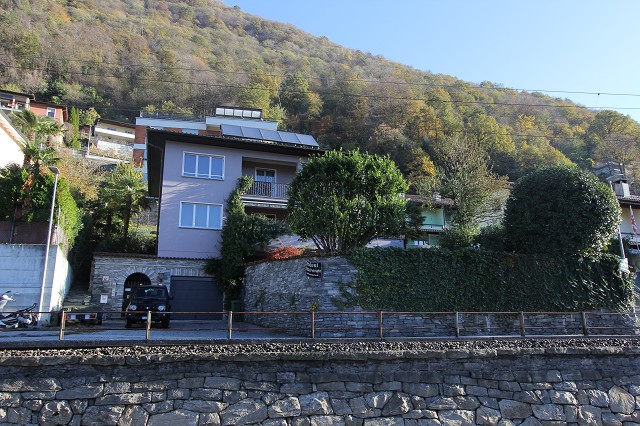 876                                         4180/2876Fr. 1’395‘000.--Ubicazione     Regione: LocarneseLocalità: 6604 Locarno-Solduno, via alle Sorgenti 54Tipo dell’immobile: Casa unifamiliare con 7 ½ locali con giardinoSuperficie terreno: 545 m2Superficie abitabile: ca. 250 m2Cubatura: ca. 1200 m3Anno di costruzione: ca. 1964Ristrutturazione: 2008, 2010 e 2015Piani: 3Locali: 7Cantine: 3Posteggi: 1 garage e 3 esterniRiscaldamento: termopompa e panelli solariAbitazione secondaria: siPosizione:  centrale, molto soleggiata Possibilità d’acquisti: siScuole: siMezzi pubblici: si                                       Distanza prossima città: 3 kmDistanza autostrada: 25 kmDescrizione dell’immobile    Questa casa di 7 ½ locali stabile è situata in una posizione molto soleggiata a Locarno-Solduno alla Via alle Sorgenti 54. L’edificio è del 1964 e si trova in buono stato. Gli ultime ristrutturazione erano fatte nel 2008, 2010 e 2015. La casa ha una nuova termapompa e panelli solari. La villetta ha un superficie grande, è luminosa e ha un ambiente alto. La casa comprende nel primo piano l’entrata, il atrio, la cucina abitabile, il pranzo, il soggiorno, la camera d’ospiti e la doccia/WC. Nel secondo piano sono 4 camere, un grande bagno/doccia/WC e la terrzza. Nel piano terra si trovano un grande locale hobby, un WC, il locale tecnico, la lavanderia, il ripostiglio ed un garage. L’esterno comprende un giardino, una pergola e una piazzale all’entrata.  Una bella vista estende sulle montagne e i comuni Ascona e Losone.L’immobile è facilmente raggiungibile in macchina. Ci sono un garage e tre posteggi esterni. Vicino sono le fermate del bus e del trennino delle Centovalli. Ci sono negozi e scuole a Solduno. Standort     Region:	LocarneseOrtschaft: 	6600 Locarno Solduno, via alle Sorgenti 54Objekt Typ: 	7 ½-Zimmer-Einfamilienhaus mit GartenLage: 	ruhige, sonnige AussichtslageGrundstückfläche:	ca. 545 m2Wohnfläche: 	ca. 250 m2Kubatur: 	ca. 1200 m3Baujahr:	ca. 1964Rennovationen:	2008, 2010 e 2015Zweitwohnsitz:	möglichParkplätze: 	Garage und 3 AussenparkplätzeHeizung: 	Wärmepumpe (2010)Strom/Warmwasser: 	Dach-Solaranlage Seesicht:	neinSchulen:		jaEinkaufsmöglichkeiten:		jaÖffentl. Verkehr: 		jaDist. zur nächsten Stadt: 		3kmDist. zur Autobahn: 		25kmObjektbeschreibungDieses schöne 7 ½-Zimmer-Einfamilienhaus liegt an ruhiger und sonniger Aussichtslage in Locarno-Solduno, Via alle Sorgenti 54. Das ca. 1964 erbaute Haus befindet sich in einem sehr gepflegten und guten Zustand. Die notwendigen Renovationen wurden stets ausgeführt und kürzlich eine Wärmepumpe mit zusätzlicher Solaranlage eingebaut.  Das Haus wirkt hell und wohnlich und bietet ein äusserst charmantes und wohnliches Ambiente. Von den Parkplätzen gelangt man durch ein markantes Eisentor via Steintreppen zum Vorplatz des Hauses und zum Eingang. In diesem Obergeschoss sind das Atrio, das Esszimmer, die Wohnküche, der Wohnbereich, ein Gästezimmer und eine Dusche/WC eingebaut.Über das markante und schöne Treppenhaus gelangt man in das Obergeschoss mit dem grossen und einzigartigen Badezimmer sowie weiteren vier Zimmern und eine gedeckte Terrasse. Von der Terrasse des Elternschlafzimmers aus erstreckt sich ein schöner Ausblick auf die Berge. Das Kellergeschoss beinhaltet einen grossen Hobbyraum, WC, Waschküche, Keller und eine Garage. Der Aussenbereich besteht aus einem gepflegten Garten mit Pergola und einem Vorplatz mit drei Autoabstellplätzen. Absolute Privatsphäre ist dabei garantiert. In ca. 3km  erreicht man die Seepromenade am Lago Maggiore und das Stadtzentrum von Locarno. In der Nähe ist die Station der Centovallibahn und die Bushaltestelle. Einkaufsmöglichkeiten und Schulen sind in Solduno.               Eingangsbereich, Küche und Esszimmer        zona entrata, cucina e pranzo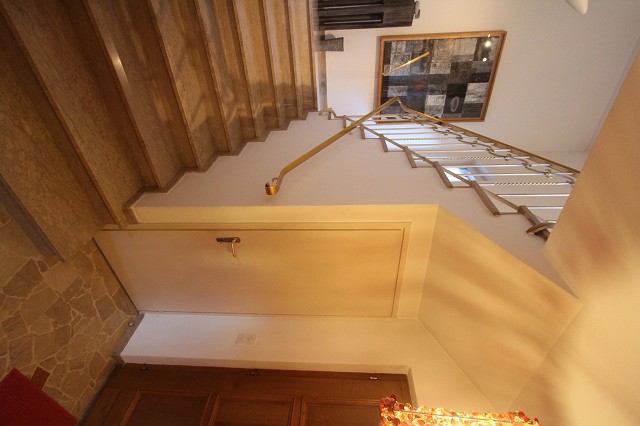 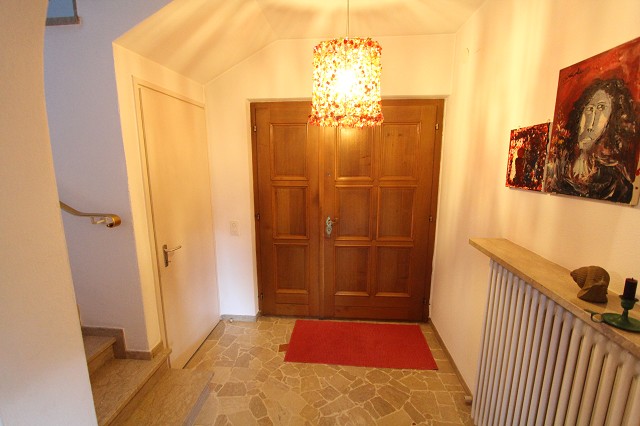 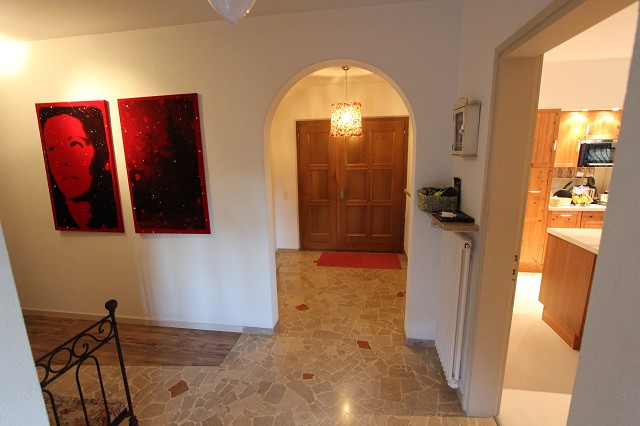 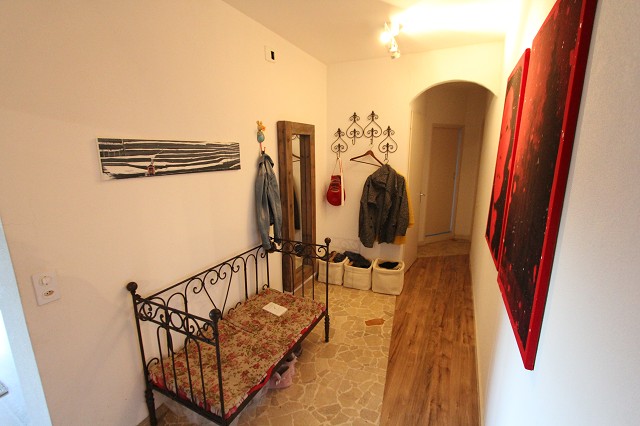 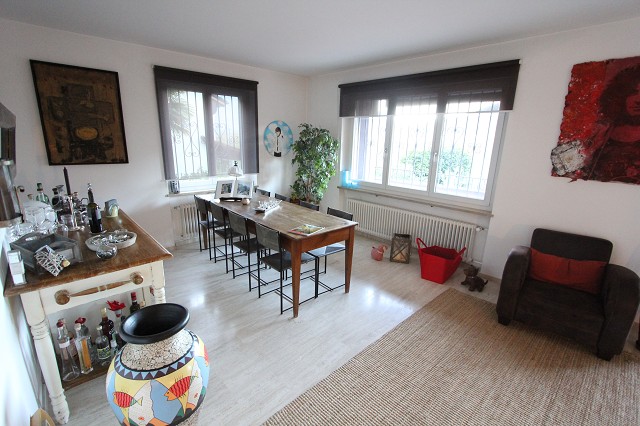 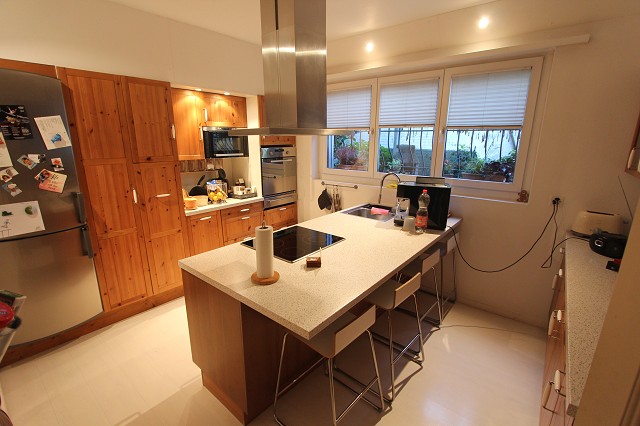                     Wohn-/Esszimmer, Salotto und WC         soggiorno, pranzo, salotto e WC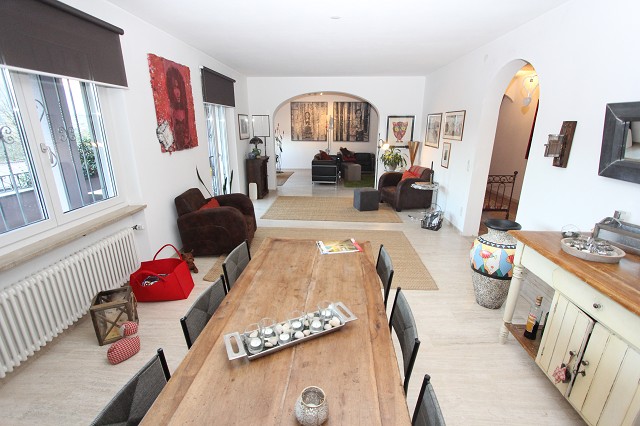 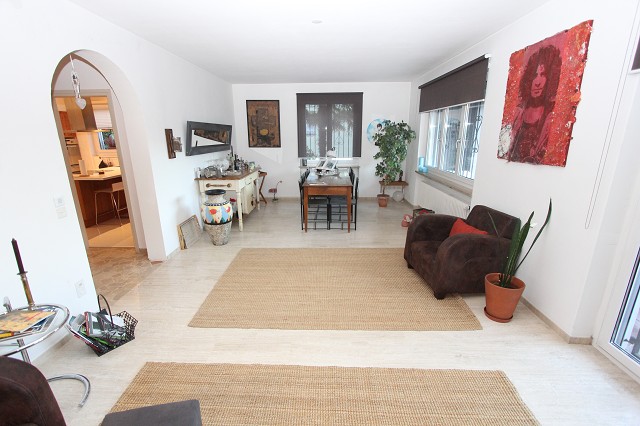 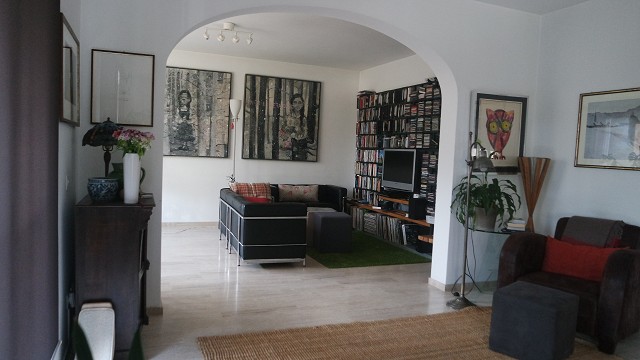 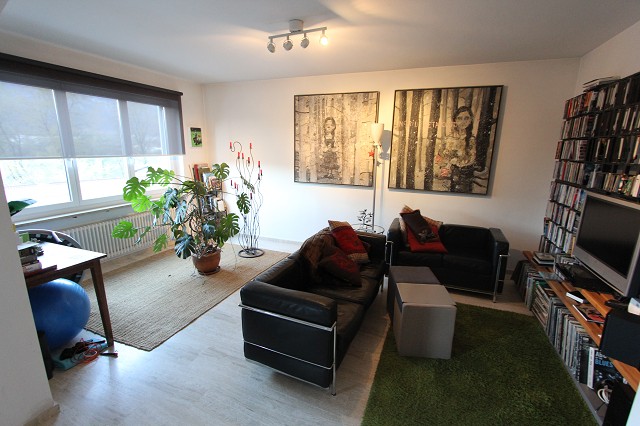 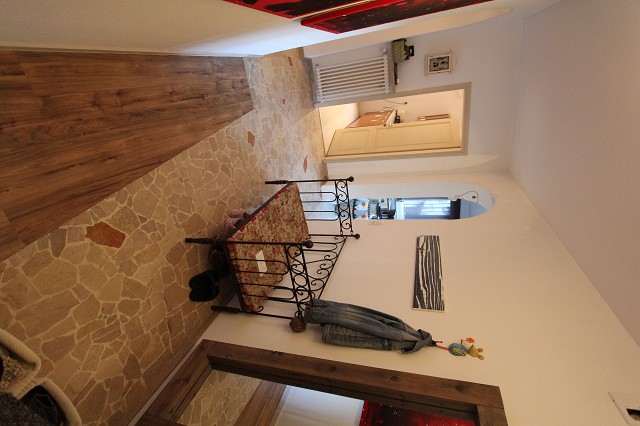 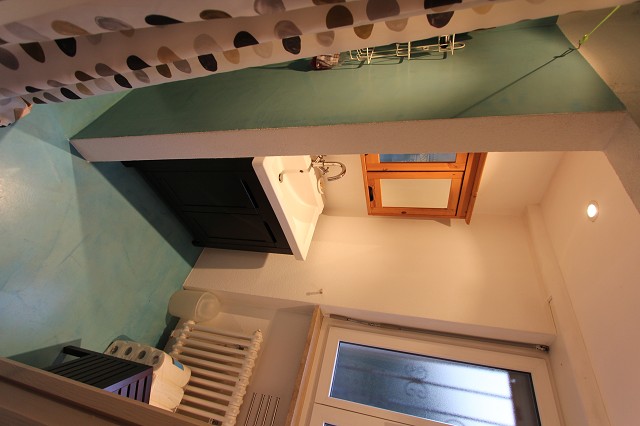                   Treppenhaus, Bad und Gang im OG         scala, bagno e corridoio nel 1°piano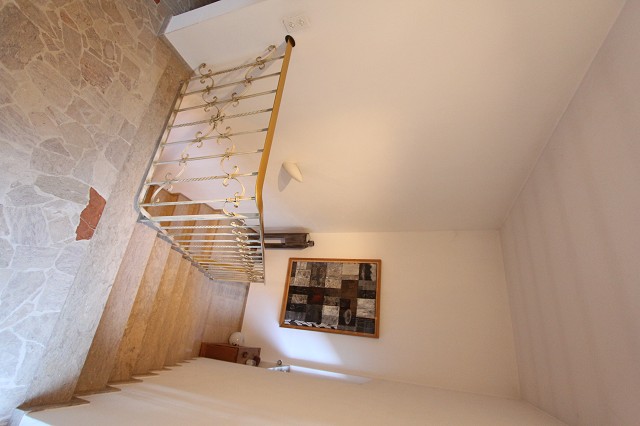 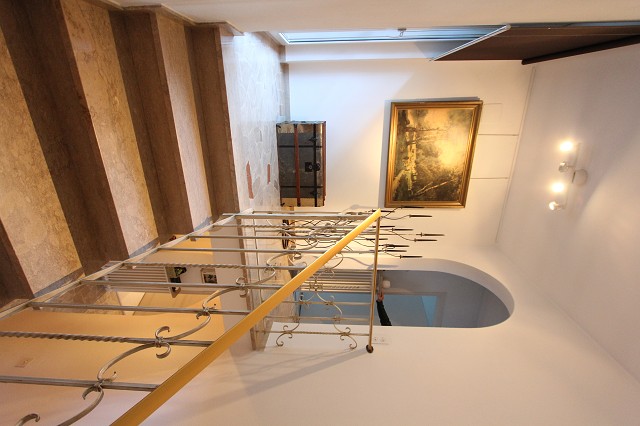 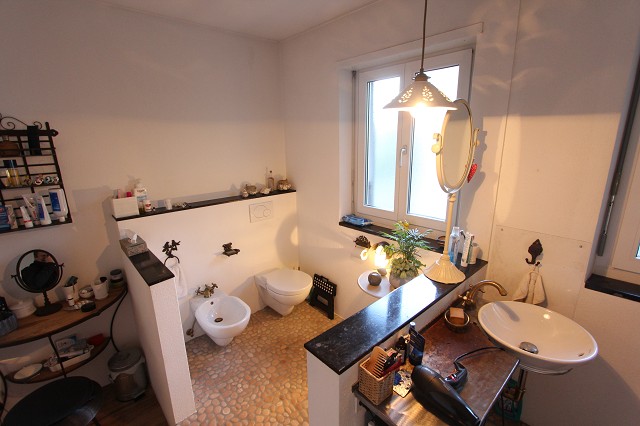 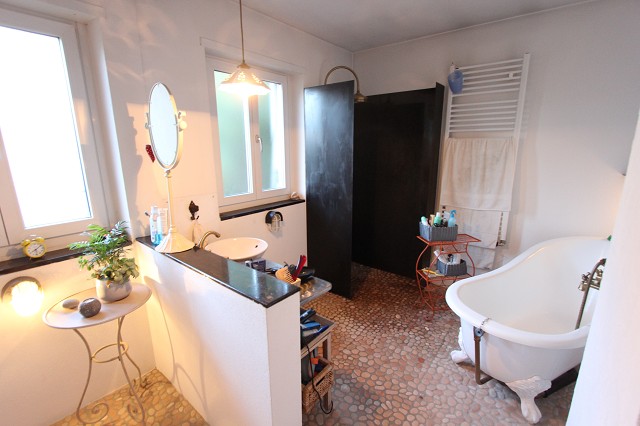 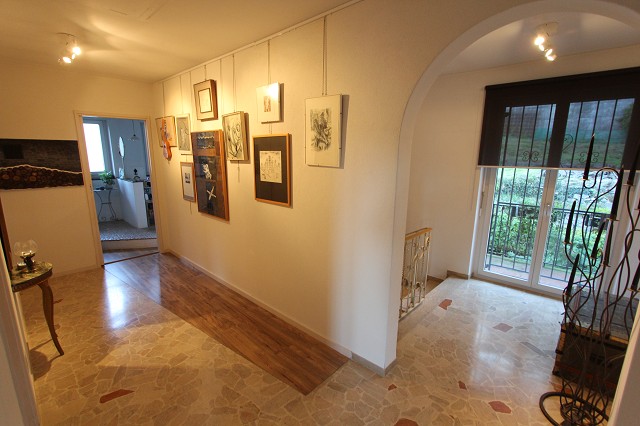 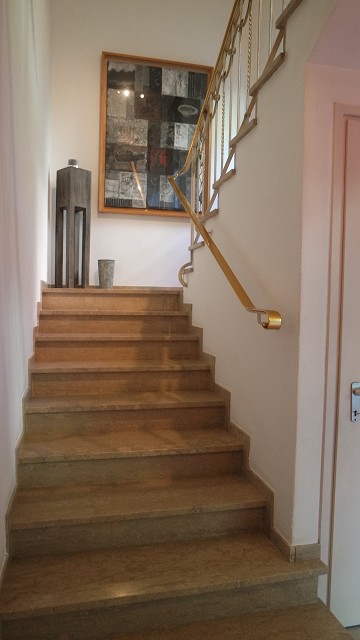             	              Kellerräume und Garage       cantine e garage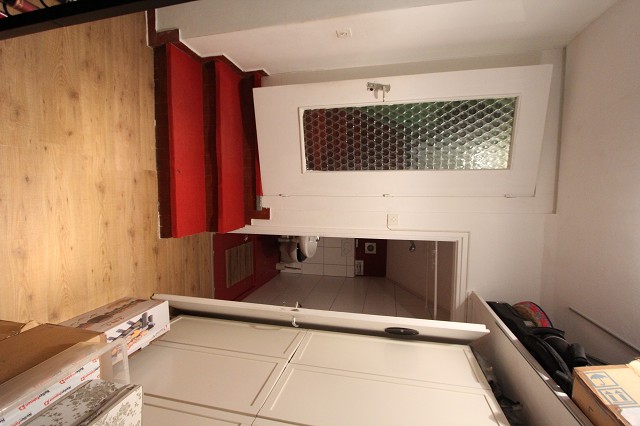 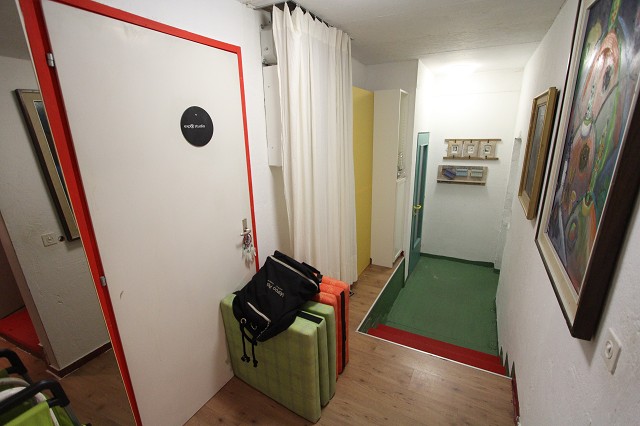 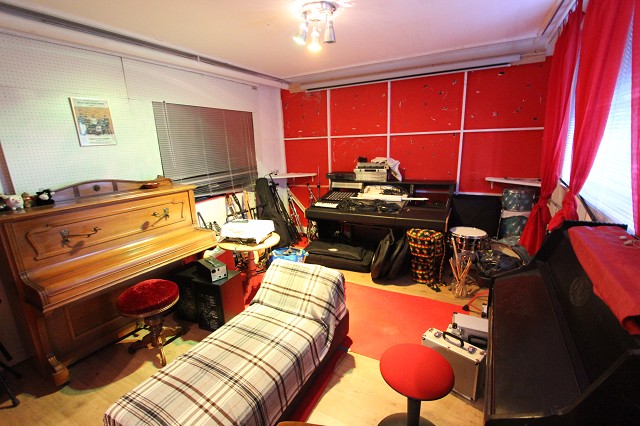 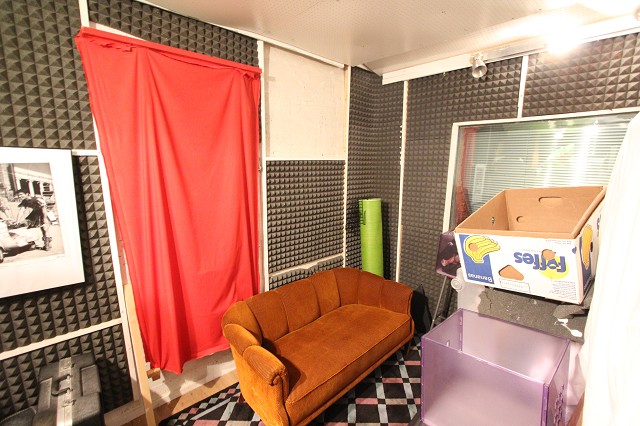 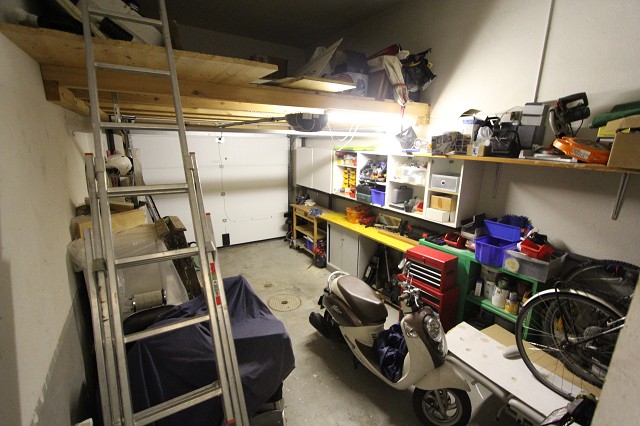 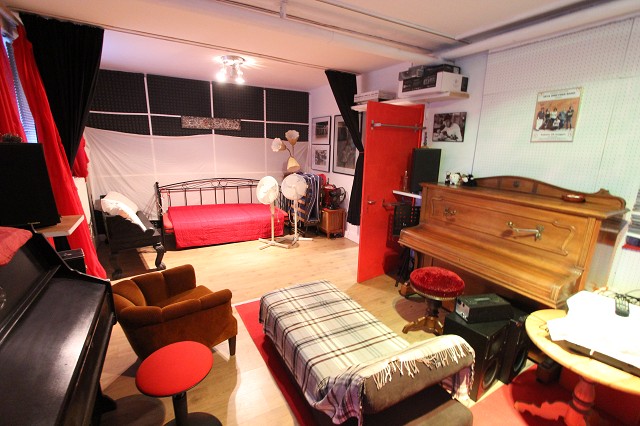               Eingang, Wohn-/Esszimmer und Küche           entrata, cucina, pranzo e soggiorno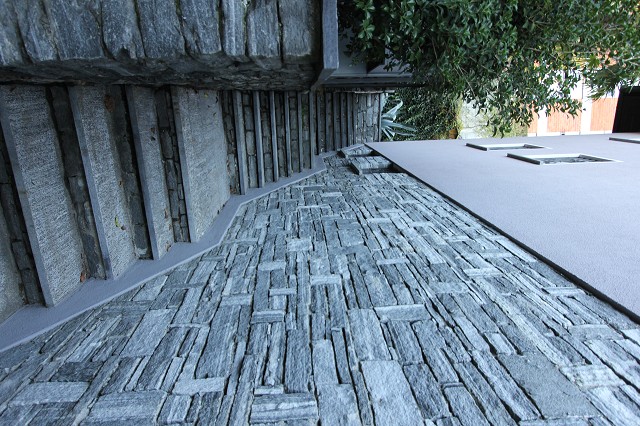 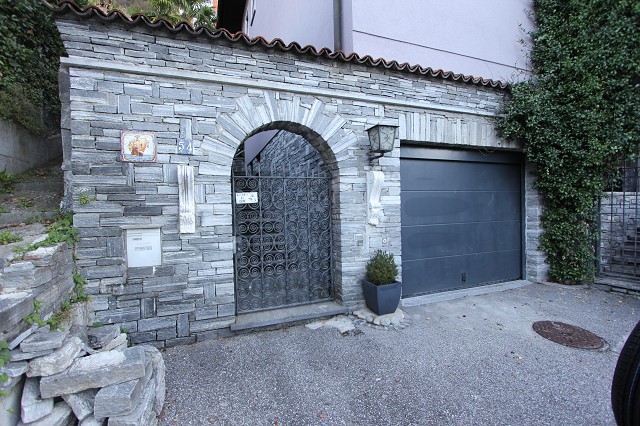 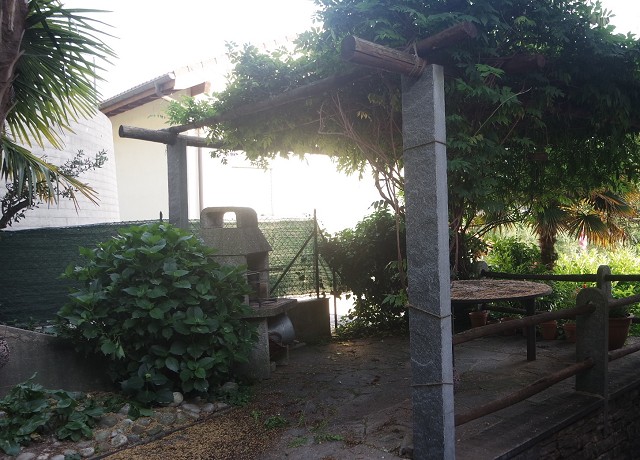 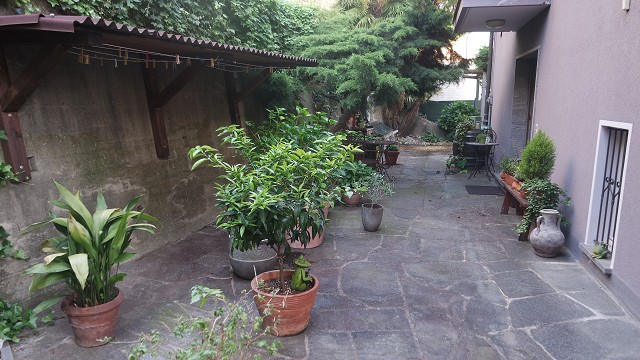 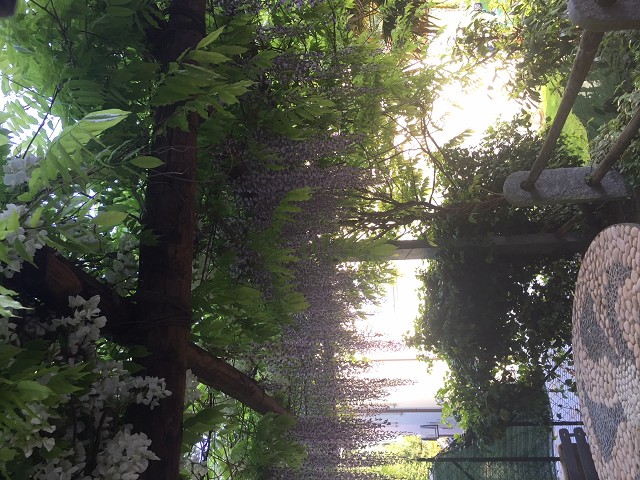 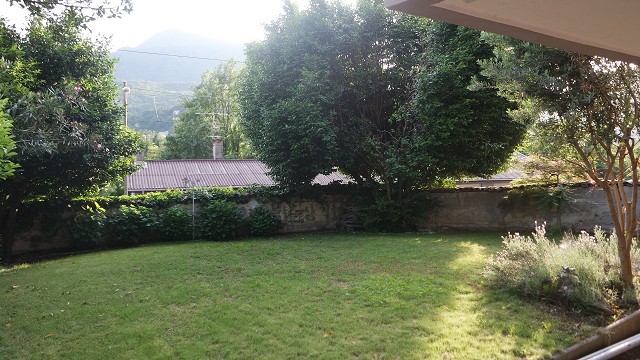       	         			      Hausansichten         la casa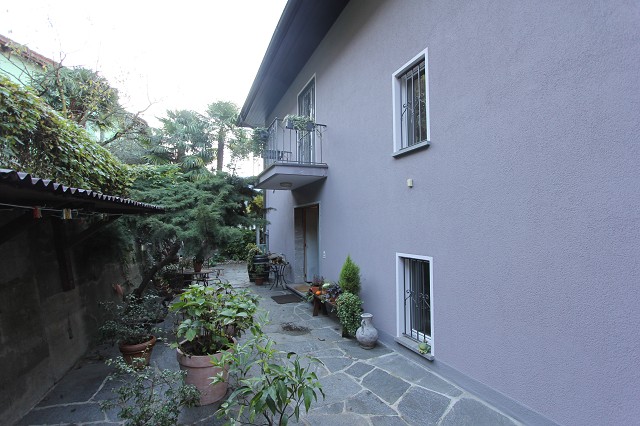 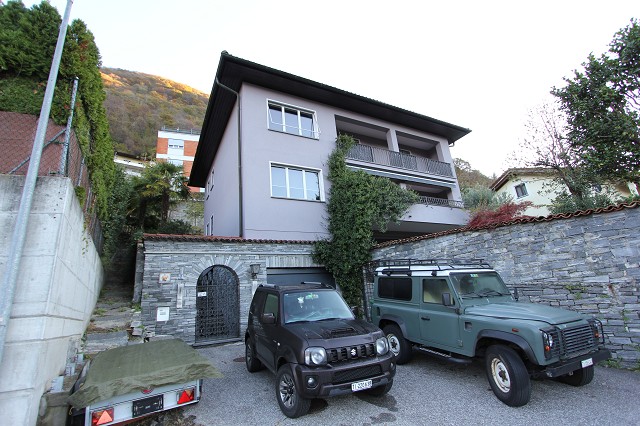 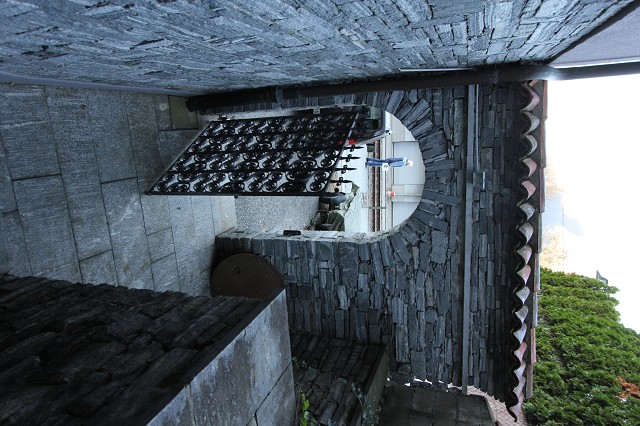 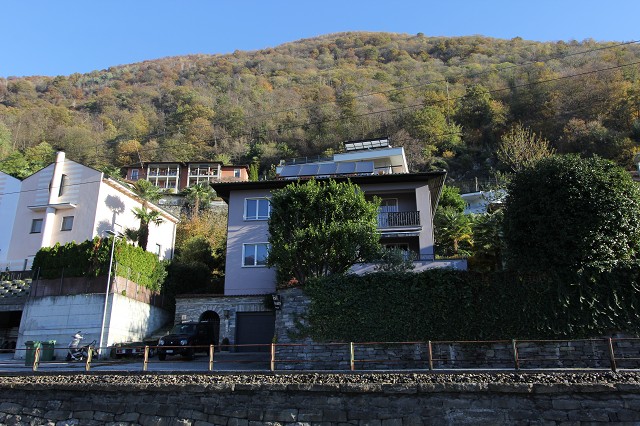 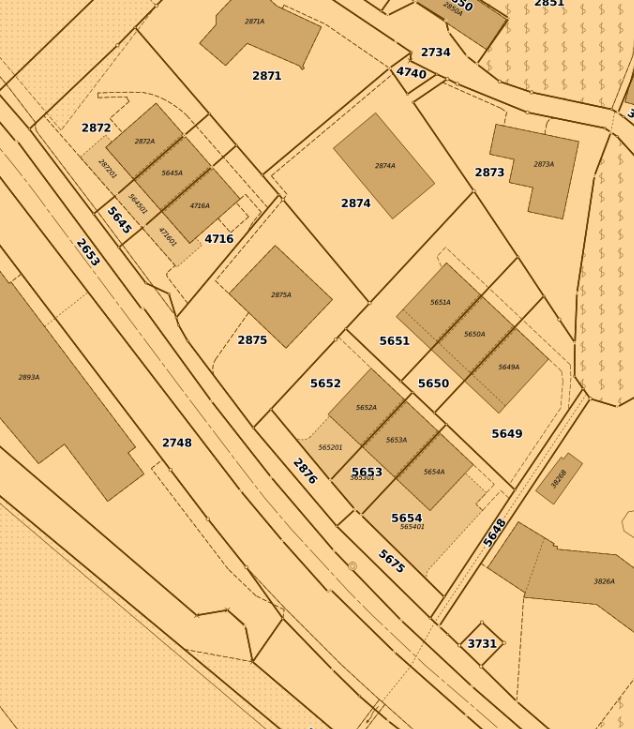 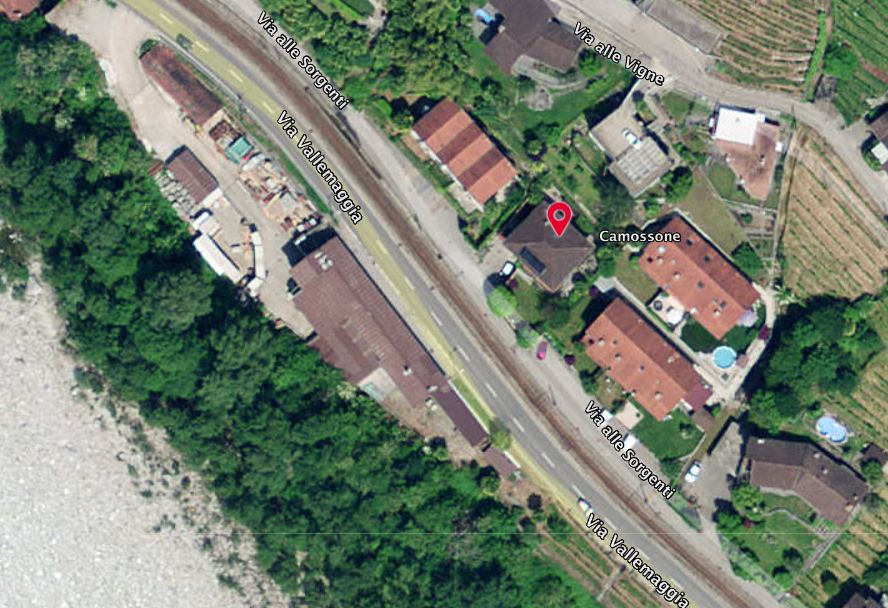 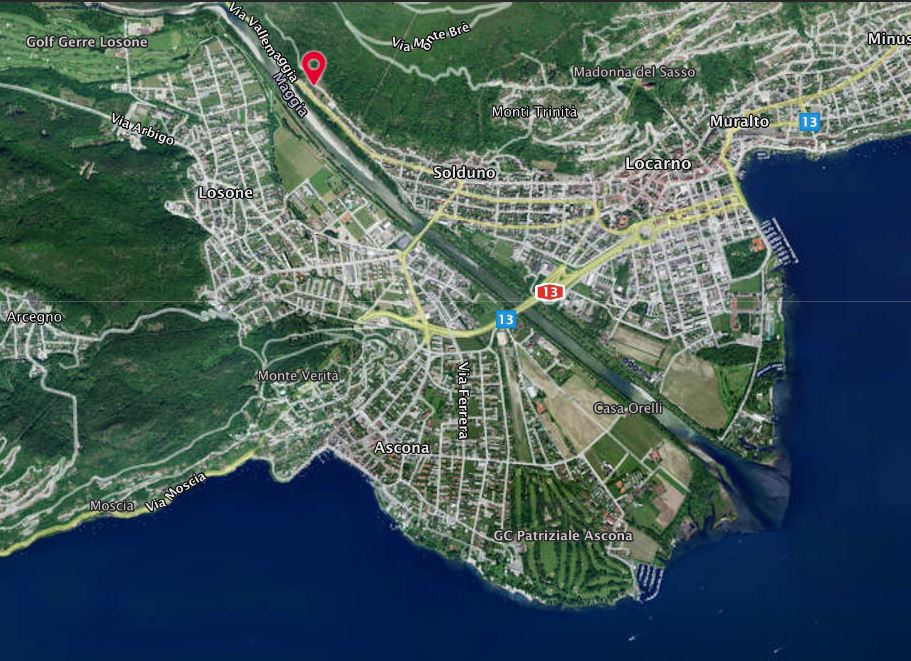   TICINO | Asconam    TICINO  |   Locarno-Solduno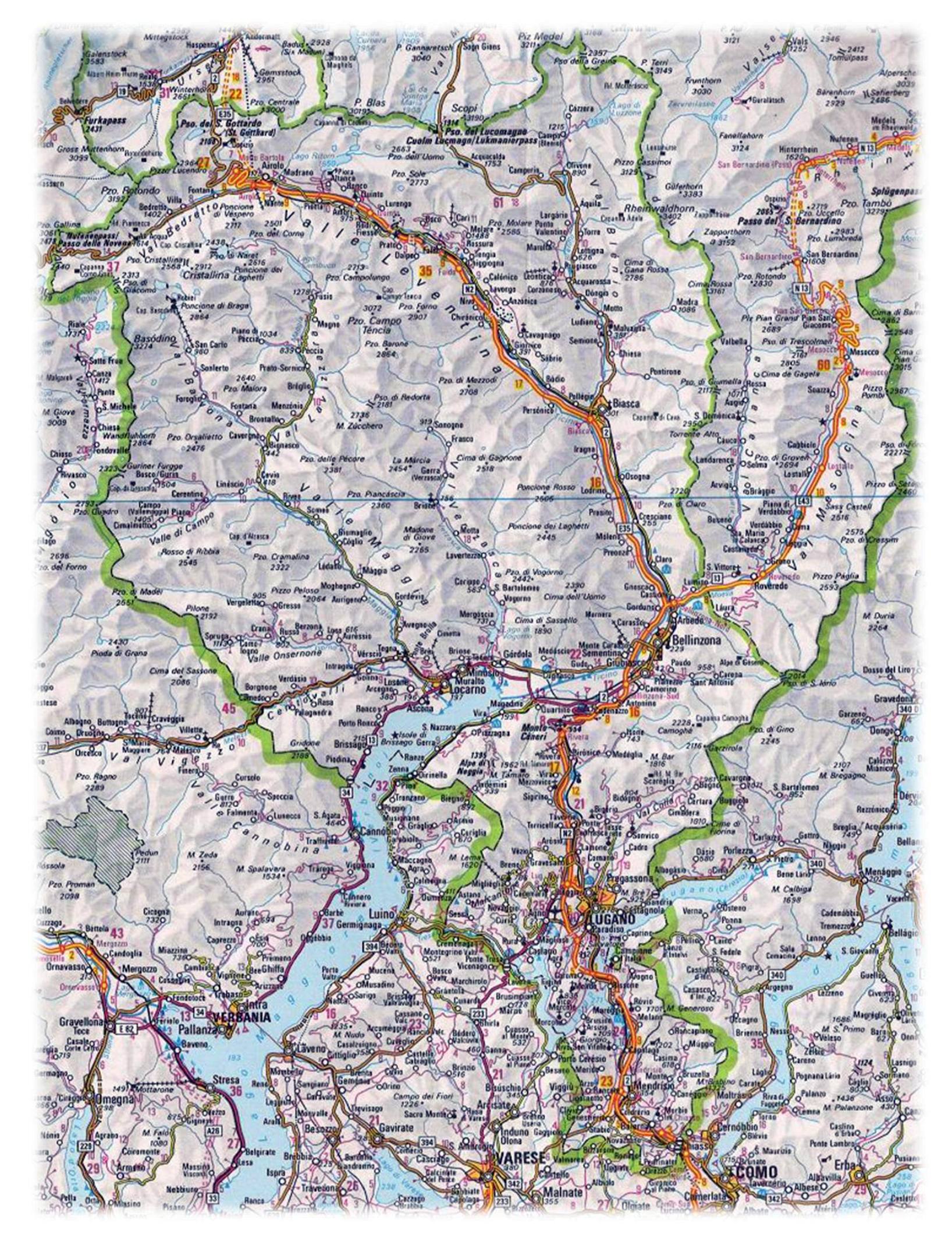 